Информационно-исследовательский проект с детьми старшего дошкольного возраста «Каждую соринку в корзинку»Подготовила:Крбашян Алла Юрьевнавоспитатель высшей квалификационной категории,ДОУ «Детский сад №138 ОАО «РЖД», г.Пермь     "Защищая природу, мы защищаем самих себя, своих детей и внуков".                                                                                                               Ж.-И. КустоТип проекта: информационно - исследовательский Участники:  родители, воспитатели, дети. Целевая группа: дети 5-6 лет, родители Масштаб: (среднесрочный- 2 месяца)Проблема:- ухудшение состояния чистоты дворов и улиц города;- недостаток знаний у воспитанников и родителей о сортировке, реализации и переработке мусора, значение вреда ядовитых отходов;- низкий уровень сознания и понимания важности личного участия в решении проблемы чистоты города среди населения. Цель:  формирование ценностного отношения к окружающей среде родного города.  Задачи:Способствовать обогащению и систематизации знаний детей и родителей о сборе и переработке мусора, вреде ядовитых отходов.       Развивать у дошкольников навыки соблюдения чистоты на улице, в общественных местах.Воспитывать культуру поведения в общественных местах, культуру потребления, бережливость, любовь к родному городу.	Актуальность 	В дошкольный период ребёнок проходит самый интенсивный, интеллектуальный и духовный путь развития. В общественном процессе развития среда окружения не только определяет условия его существования, но и составляет основы формирования потребностей. Для их удовлетворения ребёнку необходимо пространство. Пространство включает в себя улицу, двор, город, детский сад. Экологическое же состояние данных объектов оставляет желать лучшего.		Проблемы разумного потребления и использования резервов, загрязнения окружающей среды, утилизации отходов, уборки городских территорий присущи почти всем мегаполисам. Крупные города задыхаются от мусора, отходов производства.  Наша Пермь относится к городам с высоким уровнем загрязнения. Один горожанин ежегодно производит 350 кг бытового мусора, который не всегда вывозится и перерабатывается. Состояние улиц особенно ярко проявляется весной, когда горы мусора, лужи, плохие дороги портят весеннее настроение людей, создают опасность для движения транспорта и жизни населения. Согласно данным специалистов, из сырья, добываемого человеком, используется всего 11%. Остальные 89% в искажённом, чуждом природе виде становятся отходами. 		Ряд документов ("Указ президента Российской Федерации от 5 января 2016г. №7 о проведении в Российской Федерации Года экологии", "Основные направления государственной политики: охрана среды обитания человека") подтверждают важность экологической грамотности каждого человека, необходимость формирования ценностного отношения к окружающей среде. 		Почему же мы живём в таких условиях?		Данная проблема связана с недостатком знаний детей и взрослых по сбору и переработке мусора,  о вреде ядовитых отходов, а так же связана с низким уровнем сознания и понимания среди населения важности личного участия в решении проблемы чистоты родного города, недостатком культуры потребления и поведения.		Дошкольный возраст — важнейший этап развития и воспитания личности. Это период приобщения ребенка к познанию окружающего мира, ценностного отношения к окружающей среде. Задача взрослых — помочь разобраться в вопросах экологической грамотности и осознать важность личного вклада  в решение проблемы чистоты своего двора, города.		Без участия семьи в организации воспитания детей  детскому саду не обойтись. Именно поэтому работа с родителями всегда направлена на реализацию процесса вовлечения родителей в учебно-воспитательный процесс ДОУ, развитие  родительской компетентности.Прогнозируемый результат:1. Расширение и систематизация  знаний детей и родителей о сборе, переработке мусора и вреде ядовитых отходов, о правилах содержания  и соблюдения чистоты, порядка на улицах, во дворах родного города. 2. Формирование осознанного отношения к соблюдению чистоты на улицах, следуя правилу: "Чисто только там, где не сорят".     3. Обогащение среды группы по экологическому воспитанию. 4. Повышение уровня  компетентности родителей  при организации работы с детьми по экологическому воспитанию.Подготовительный этап – определение типа проекта, цели, задач, средств, методов, подготовка необходимых условий, составление конспектов занятий, подбор дидактических игр и пособий и др.Основной этап -  проведение непосредственной работы с детьми и родителями.Заключительный этап – подведение итогов, определение перспектив его развития. Стратегия проектаРАБОТА С РОДИТЕЛЯМИ: Участие родителей  в оформлении газеты "Каждую соринку в корзинку". Помощь родителей  в покраске построек на участке, обеспечении некоторыми семенами и рассадой, изготовлении  дидактических игр на закрепление правил сортировки отходов, в пополнении коллекций фантиков, кусочков ткани, пластиковых отходов (бутылочки, крышки и др.) для поделок. Организация выставки совместного творчества детей и родителей из бросового материала.Консультации для родителей в папке-передвижке на темы: "Вторая жизнь пластика", "Советы по выбору упаковки".Трансляция проекта: Открытые мероприятия по реализации проекта.Презентация проекта.Перспективы развития проекта:Обсуждение с детьми темы: "Пермь - город будущего"Составление детьми творческих рассказов на тему: "Мой город - город будущего".Выставка рисунков на тему: "Каким я хочу видеть свой город?"Библиографический список.Приложение 1. Умные вещиМожно найти повторное применение многим вещам, которые обычно выбрасывают. Часть бытового мусора можно сдать в пункты приёма вторичного сырья.Сначала надо мусор разделить по составу.Приложение 2. Как перерабатывают бумагуВсе бумажные отходы можно переработать и сделать много разных материалов и вещей. Например, из старых газет можно снова сделать газеты и даже книги. Как же всё это происходит?Приложение 3. Как перерабатывают  домашний мусорКомпостКомпост – это смесь из почвы и остатков растений. Им хорошо удобрять почву, в которой растут комнатные или садовые растенияПопроси у взрослых пластиковую бутылку из-под воды или банку.Насыпь на дно размельченные яичные скорлупки.Сложи поверх скорлупы растительные остатки (очистки, завядшие цветы, спитую чайную заварку) и немного почвы. Всё перемешай и поставь бутылку (банку) в прохладное место.Аккуратно перемешивай содержимое раз в неделю.Через три месяца твой компост будет готов.Приложение 4. Как перерабатывают металлический ломВспомни, как много металлических вещей можно найти на улице: банки, гайки и болты, железные ржавые трубы и даже каркасы старых автомобилей. Всё это называется «металлолом», его собирают и снова перерабатывают в металл.Приложение 5. Усачёв А. "Мусорная фантазия"Не бросайте никогда корки, шкурки, палки -
Быстро наши города превратятся в свалки.
Если мусорить сейчас, то довольно скоро
Могут вырасти у нас Мусорные горы.Но когда летать начнут в школу на ракете -
Пострашней произойдут беды на планете:
Как пойдут швырять вверху в космос из ракеты
Банки, склянки, шелуху, рваные пакеты...-Вот тогда не полетят в Новый год снежинки,
А посыплются как град старые ботинки.
А когда пойдут дожди из пустых бутылок -
На прогулку не ходи: береги затылок!Что же вырастет в саду или в огороде,
Как пойдёт круговорот мусора в природе?..
И хотя мы в школьный класс не летим в ракете,
Лучше мусорить сейчас отвыкайте, дети!Приложение 6. "Правила для взрослых и детей о соблюдении чистоты и порядка на улицах города".                                                                 Приложение 7.  Стихи  «О городском субботнике»  В город к нам пришла веснаНу и где же красота?Ни проехать,  ни пройтиКучи грязи на пути.Мы свой город не узналиИ от страха задрожалиЧто же делать? Как нам быть?Красоту где раздобыть?Долго думали, рядилиНаконец-то так решили:Весь народ мы созовемИ свой город приберемЕго от мусора избавимС именинами поздравим.На субботник мы пойдемПесню весело споём:«Ну-ка с самого утраСобирайся, детвора.Эй, вставай, не ленись!И во благо потрудись!Будут улицы чисты,Мы ребята молодцы!»«Уборка в городе» Город на Каме лучше всех, крашеНаведем порядок на улицах нашихЛопаты, веники возьмемИ свой город приберем.Мусор мимо не бросай,А в корзину собирай.Каждая соринка – Полезай в корзинку!Эй, Данилка, не зевайИ цветник скорей вскопай!И посадим мы цветыНебывалой красоты.Мы сегодня не играли,А дорожки подметали.И деревья посадили И стволы им побелили.В город к нам пришла весна.Наступила красота.Мы свой город украшаем.С днём рождения поздравляем.Фото плакатов к занятиям: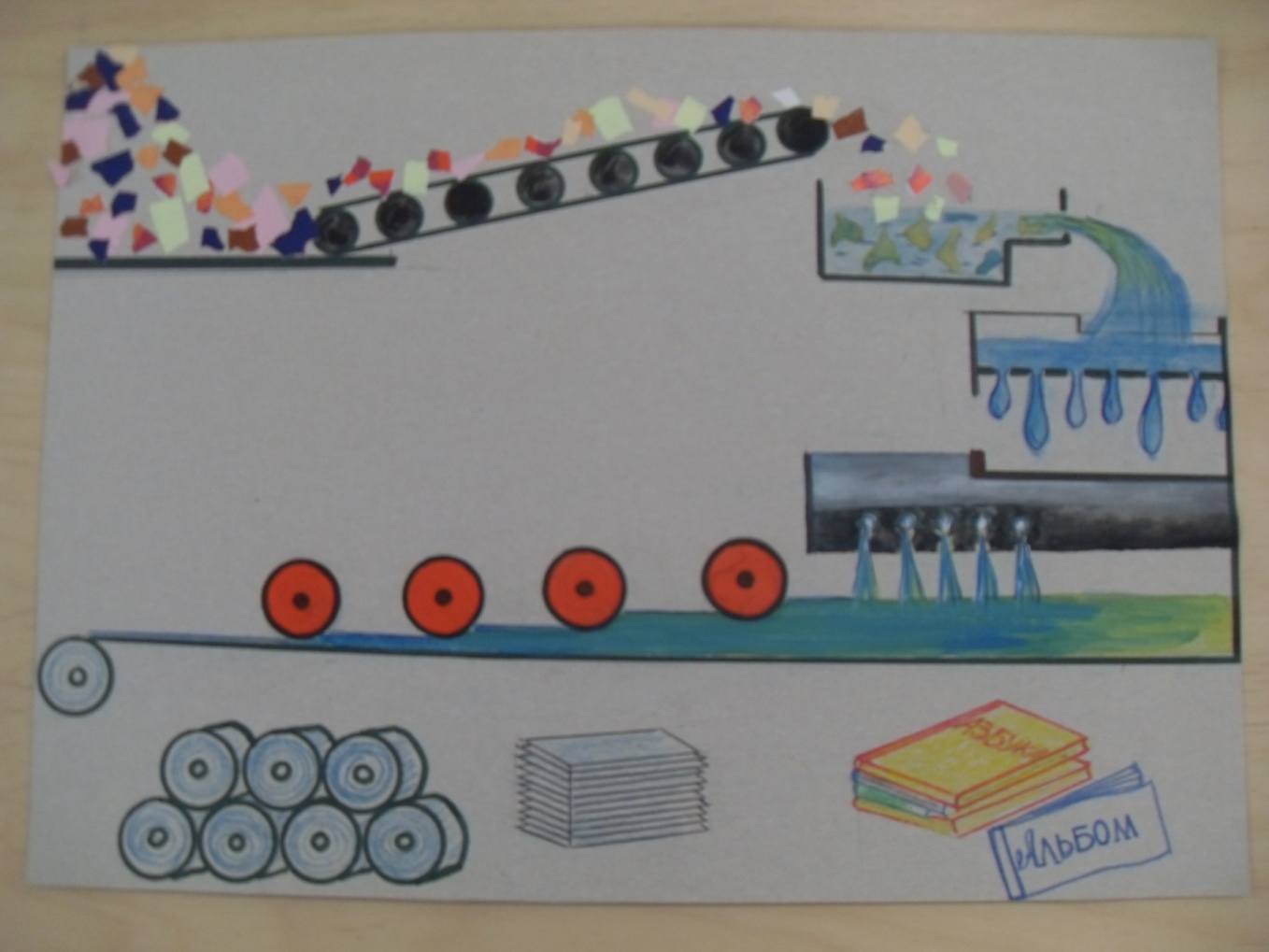 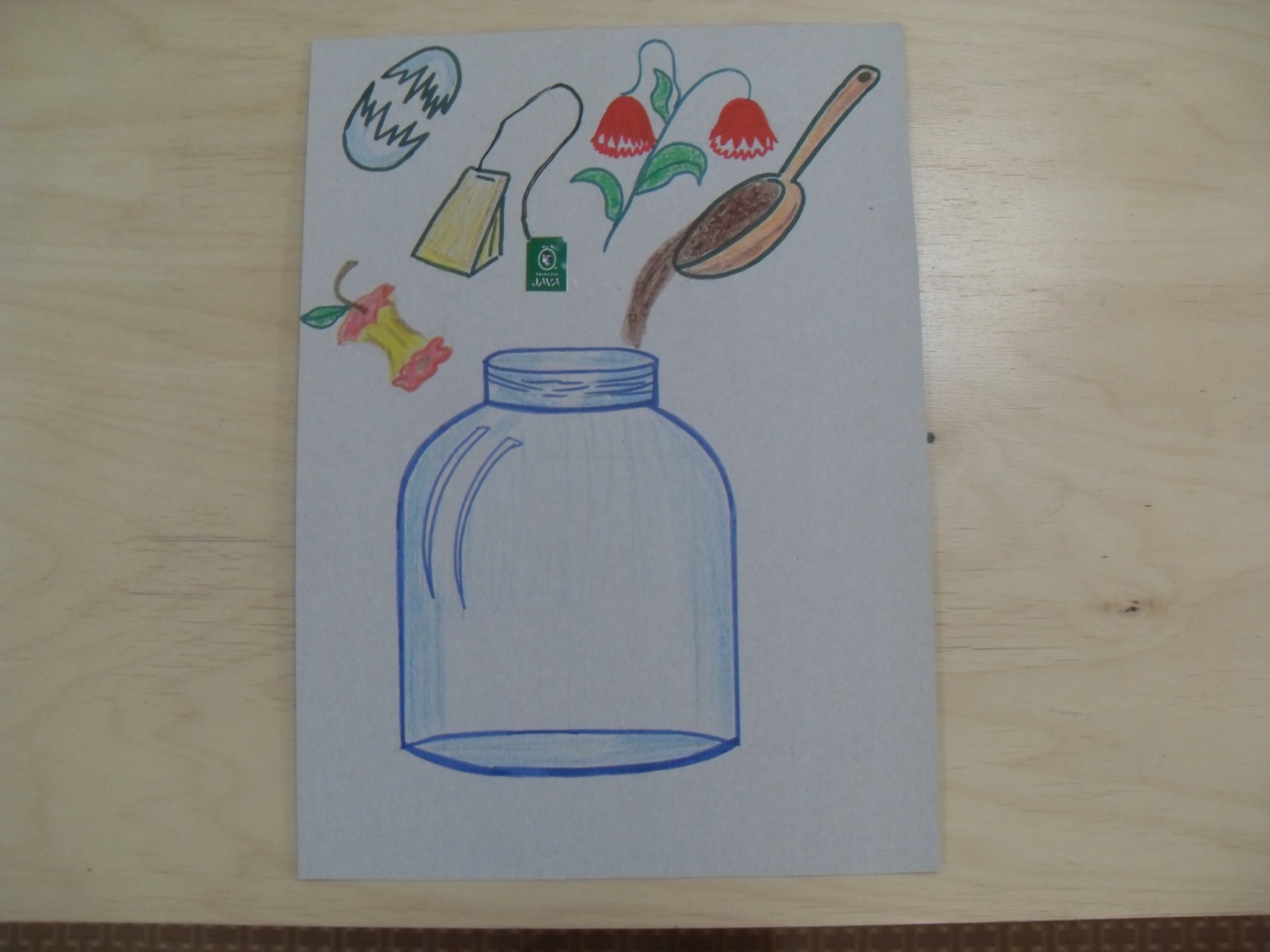 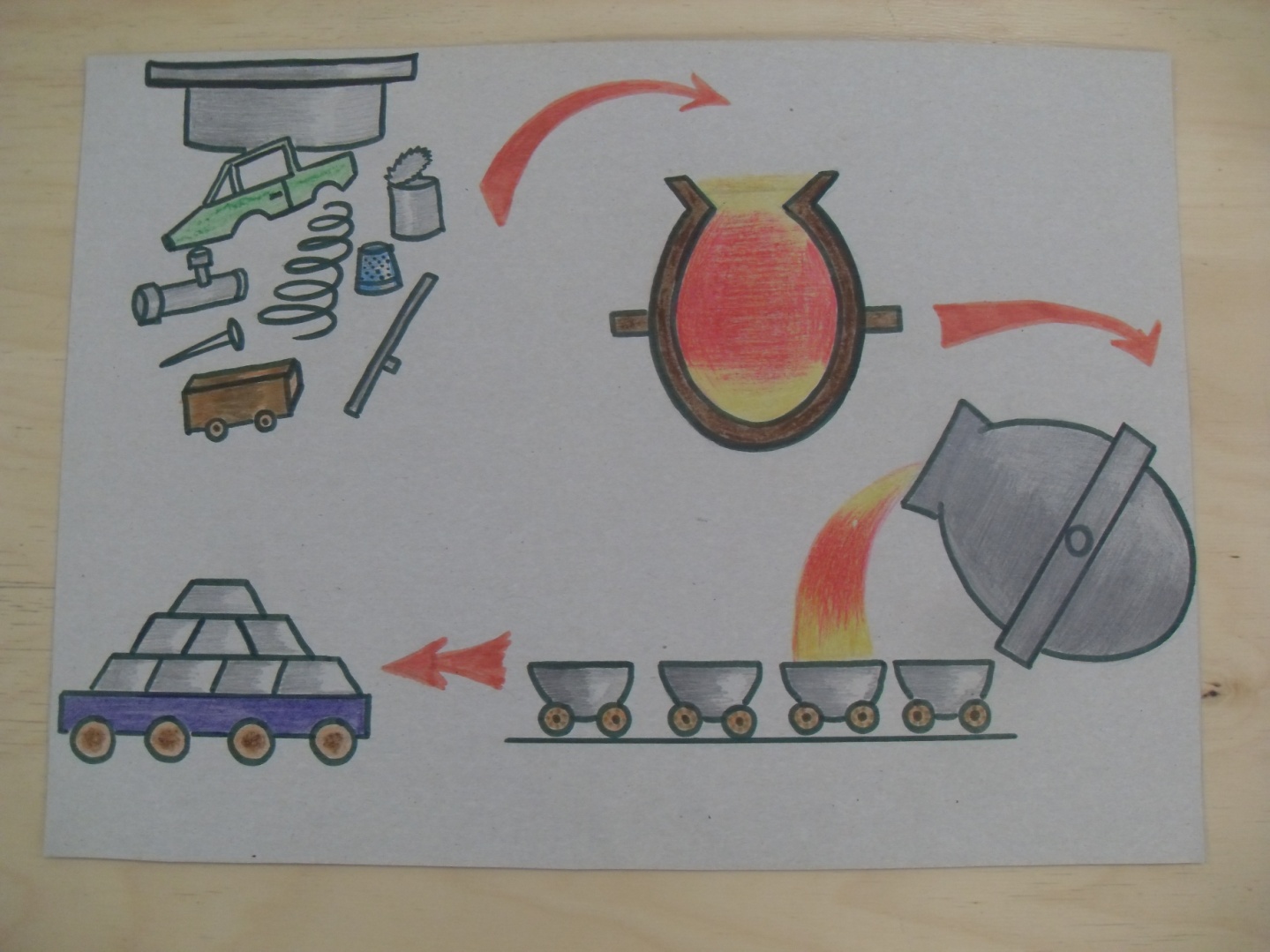 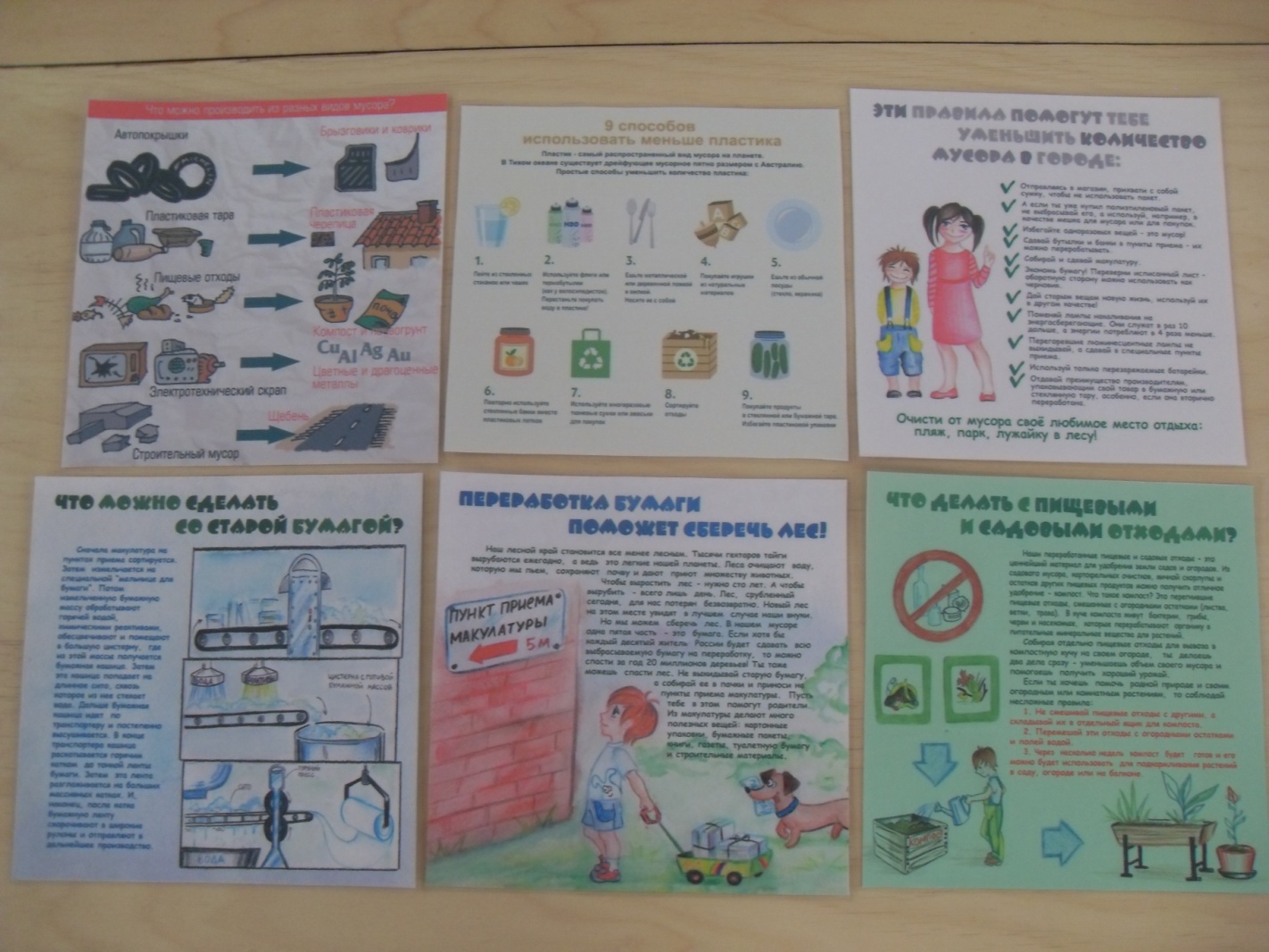 Непосредственная образовательная деятельностьСамостоятельная деятельность детейСовместная деятельность педагога и детей1-ая неделя 1-ая неделя 1-ая неделя Экскурсия по ближайшему окружению.Цель: изучить внешний облик улиц, газонов. Обратить внимание на их загрязнённость, вызвать желание всё преобразить, улучшить.Рассматривание иллюстраций, альбома, открыток  с изображением улиц, красивых зданий своего города.Игры с мелким конструктором "Красивые здания для моего города"Д/игра "Как избежать неприятностей"Фотографирование двора, улицы.Знакомство с мини-лабораторией для экспериментальной работы, материалами, инструментами, правилами.Обсуждение ситуаций " Что случается с людьми, которые копят мусор". Цель: уточнить правила гигиены.Наблюдение за работой дворника и специальных машин. Цель: уточнить знания об инвентаре, как он и машины помогают наводить порядок, воспитывать уважение к людям труда.Высаживание семян цветов для рассады. Цель: планирование посадки на участке детсада.2-ая неделя 2-ая неделя 2-ая неделя НОД "Каждую соринку в корзинку"Цель: дать представление об экологических знаках, сборе  и  сортировке мусора, воспитывать бережное отношение к окружающему(приложение 1).Д/игра " Рассортируй мусор правильно "Зарисовка некоторых экологических знаков.Д/игра "Береги живое в городе, водоёме"Д/игра  "Рассортируй мусор правильно "Цель: учить сортировать мусор по составу, следуя знакам на баночках.Уборка территории детского сада "Все на субботник" Цель: учить планировать работу, договариваться между собой, уметь видеть результат.Просмотр 36 серии "Мы с природой" мультсериала "Мартина" Цель: закрепить знания о сортировке мусора, воспитывать бережное отношение к природе.3-я неделя 3-я неделя 3-я неделя НОД "Умный взгляд на мусор (бумага)"Цель: Дать представление о переработке бумаги, вторичном использовании, экономии природных ресурсов (приложение 2).Сортировка разной  бумаги для рисования.Рассматривание экологических знаков на упаковках. Рассматривание схемы по переработке бумаги.Д/игра "Рассортируй мусор правильно"Конструирование из коробок (упаковок) мебель для кукольного уголка.Рассматривание коллекции  «Фантики", "Такая разная бумага".Эксперимент по вторичному использованию газетной бумаги для создания папье-маше "Тарелочки"."Такая разная бумага" Цель: исследование качества разной бумаги.Беседа об экологических знаках на упаковке в процессе покупок. Цель: воспитание культуры потребления.Создание коллекций:  «Фантики", "Такая разная бумага"Поделки из мятой газетной бумаги "Зайчики" Цель: учить делать поделки из бросового материала"4-я неделя 4-я неделя 4-я неделя НОД "Умный взгляд на мусор (пищевые отходы)"Цель: Дать представление о создании компоста, вторичном использовании отходов с пользой для растений. Развивать исследовательский интерес, подводить к умозаключениям (приложение 3).Рассматривание иллюстраций в энциклопедиях: "Насекомые" "Окружающий мир" и  "Почемучка" по темам: "Жизнь дождевых червей", "Микроорганизмы"Д/игра "Кто живёт в земле" Эксперимент по приготовлению компоста. Цель: учить самостоятельно готовить удобрение для растений.Наблюдение  за компостом  в течение двух месяцев. Цель: учить замечать изменения, делать выводы.Зарисовка схемы эксперимента по приготовлению компоста. Цель: учить рисовать изменения. Чтение отрывков из энциклопедии "Окружающий мир", "Почемучка" о жизни червей и микроорганизмов под землёй, ходе естественной природной переработки органических остатков.5-я неделя 5-я неделя 5-я неделя НОД "Умный взгляд на мусор (металлолом)"Цель: Дать представление о металлоломе, вторичном его использовании, экономии природных ресурсов (приложение 4). Рассматривание экологических знаков и схемы по переработке металла.Д/игра " Рассортируй мусор правильно "Сбор отходов, пригодных для поделок (вторичное использование).Чтение стихотворения А.Усачёва "Мусорная фантазия" (приложение 5).Посев рассады цветов. Цель: учить планировать и правильно высаживать цветы, украшать свою клумбу.6-я неделя 6-я неделя 6-я неделя НОД     "Умный взгляд на мусор (опасные отходы)"Цель: Уточнить знания детей, что такое опасные отходы, их воздействие на окружающую среду и на здоровье человека; утилизация. Воспитывать бережное отношение к природе.Рассматривание иллюстраций опасных отходов, карт-схем, плакатов. Чтение стихов - "Правила для взрослых и детей о соблюдении чистоты и порядка на улицахгорода"(приложение 6).Создание плаката "Чистый город" - коллективная работа.Беседа об экономном ведении домашнего хозяйства (повторное использование стеклотары)                                               7-ая неделя                                                7-ая неделя                                                7-ая неделя НОД   "Составление творческого рассказа: "Как я прибирал свой город".Цель: учить самостоятельно придумывать рассказ по плану, используя выразительные средства; воспитывать любовь к родному городу.Рисование: «Нарисуй, самый красивый двор»Рассматривание и составление  коллекции из кусочков ткани разной фактуры для поделок.Акция "Береги свой город"-распространение листовок на улице среди прохожих о правилах соблюдения чистоты и порядка в городе. Цель: воспитывать желание не только самим соблюдать эти правила, но и напомнить о них  другим людям. Подвести к самосознанию, значимости соблюдения правил (приложение 6).                                            8-я неделя                                             8-я неделя                                             8-я неделя НОД "Умный взгляд на мусор(обобщающая беседа)"Цель: закрепить знания о переработке отходов, вторичном использовании, что такое опасные отходы. Учить рассказывать по схеме. Повторить правила соблюдения чистоты, порядка.Рассматривание  иллюстраций по охране окружающей средыРассматривание иллюстраций из журналов "Поделки из бросового материала"Чтение стихов о городском субботнике( приложение 7,8).Уборка территории-с целью развивать желание трудиться, поддерживать чистоту.Выставка поделок из бросового материала.  Цель: учить находить применение вторичному сырью, развивать фантазию.                                                   9-я неделя                                                    9-я неделя                                                    9-я неделя НОД       Рисование "Что нужно делать для чистоты и красоты улиц, чего делать нельзя?"Цель:  Закрепить знания о правилах поведения в общественных местах, правилах соблюдения чистоты и порядка.Раскрашивание и рисование по трафарету цветов для украшения клумбыПроблемные вопросы: Как сократить количество отходов? Что можно использовать ещё раз?Как скопление отходов влияет на здоровье человека? Цель: учить детей рассуждать, делать выводы, воспитывать культуру потребления, желание беречь родную природу.Стеклянные банки и бутылки моют и снова используют. Битое стекло можно расплавить и сделать новую посуду. Консервные банки и железный лом можно переплавить в нужные металлические вещи.Старые тряпки используют в строительстве или для набивки мягкой мебели. Использованную бумагу можно сдать в пункты приёма макулатуры. Из неё сделают новую бумагу и картон.Гниющие овощи, фрукты и пищевые отходы образуют компост – ценное удобрение для растений. Его можно применить в саду или в огороде.На фабрике бумажные отходы измельчают, превращая в настоящую бумажную кашу. Медленно ползут по длинному транспортёру старые книги, журналы, газеты, разрозненные пожелтевшие странички, телефонные справочники, школьные тетрадки. И всё это погружается в огромный металлический чан с водой. Бумажную кашу очищают от металлических скрепок и частичек магнитом.Содержимое чана много раз промывают, а потом пропускают через частое сито и делают бумажные волокна.Волокнистую массу выливают на специальный конвейер, по которому движутся огромные горячие катки-утюги. Они прессуют и сушат бумажную кашу до тех пор, пока она не станет почти сухой.Спрессованные и высушенные бумажные волокна – это уже настоящие сито новой бумаги. Их скатывают в большие рулоны. Ну а дальше используют для печати книг и газет, для упаковки продуктов.Сначала металлолом сортируют: отдельно собирают железо, алюминий, медь, олово и другие металлы.Затем огромный магнит отбирает из лома весь металл, оставляя на земле резину и пластмассу, попавшие в общую кучу.Потом всё, что прилипло к магниту, сбрасывается в раскалённую плавильную печь.Очищенный горячий металл выливают в специальные ёмкости – формы.Металл остывает, превращаясь в небольшие слитки. Из них можно снова сделать много полезных вещей.Береги город!Соблюдай чистоту!Машину ненужную выбросил дядя,Она заржавела, колес у ней нет,И стекла разбиты, запчасти забрали – Совсем не машина, а просто скелет.Но дядя оставил её на площадке,Где дети играют, и этот вот хламРебятам мешает, и это опасно,Пораниться можно запросто там.Вы, дядя,  свезите машину на свалкуВедь двор не стоянка и даже не склад,И вспомните, дядя, вы были ребёнкомИ как вы хотели пойти погулять.Береги город!Соблюдай чистоту!А ну-ка, дружок, скорей за порог,Зовет на помощь наш городок.Его захватил зимний мусор и хлам,Но мы не потерпим такой стыд и срам.На помощь городу мы поспешимИ будет он чище и краше, чем был,Мы город умоем, мы город покрасимИ будет он еще больше прекрасен.Посадим цветы и клумбу польем,Вот только мы просим: Не мусорьте больше – Ведь в городе этом мы с вами живем!Береги город!Соблюдай чистоту!Знает в садике у нас каждый из мальчишек,Если съел ты Эскимо, Сникерс иль «Растишку»Не выкидывай в окно обертку – упаковку,положи ты их в ведро, в мусорный мешочек.Скажут мама с папой про тебя – Молодец сыночек.Береги город!Соблюдай чистоту!Как много курящих в городе нашем,Окурки-окурки повсюду лежат.На улицах наших поставлены урны,Так почему же окурки мимо летят?А лучше бы взрослые совсем не курили. Послушайте, взрослые, нас, дошколят.Тогда бы окурки и пачки пустыеНе нужно бы было весной убирать.Береги город!Соблюдай чистоту!Мы гуляли во дворе,Как много стекол битых на траве.Опасно нашей детвореГулять по стеклам во дворе.Береги город!Соблюдай чистоту!Опять у подъезда кто-то выбросил мусорИ роется в мусоре стая собак.Ну, как вам не стыдно, жилец неопрятный!Запомните и выполняйте – Мусор бросают только в мусорный бак!